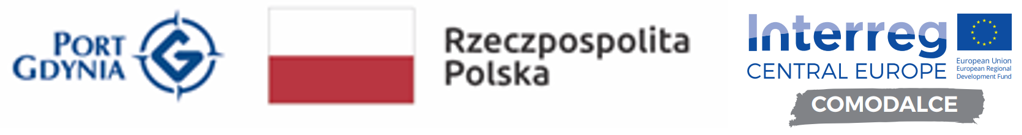 …..……………….., dnia ……….(miejscowość)			………………………………….(pieczęć firmowa Wykonawcy)Zamawiający:Zarząd Morskiego Portu Gdynia S.A.ul. Rotterdamska 981-337 Gdynia*Dane dotyczące Wykonawcy:Nazwa ........................................................................................................................................................Siedziba ....................................................................................................................................................................Nr telefonu /fax...........................................................................................................................................NIP..............................................................................................................................................................REGON.......................................................................................................................................................Strona www .................................................................... e-mail ...............................................................Adres do korespondencji (należy wypełnić jeżeli korespondencja ma być przekazywana na adres inny niż siedziba Wykonawcy):…………………………………………………………………………………………………...Oświadczamy, że przekazana przez Zamawiającego na podany wyżej adres korespondencja będzie dostarczona Wykonawcy skutecznie.* Uwaga: W przypadku Wykonawców wspólnie ubiegających się o zamówienie w danych dotyczących Wykonawcy należy wpisać wszystkie podmioty wspólnie ubiegające się o zamówienie.OFERTANiniejszym składamy ofertę w postępowaniu o udzielenie zamówienia prowadzonego w trybie przetargu nieograniczonego na „Koncepcja z elementami wstępnego studium wykonalności systemu zarządzania ruchem kolejowym i zwiększenia przepustowości układów torowych oraz integracji portu z zapleczem w ramach technicznej i organizacyjnej poprawy dostępu kolejowego do Portu Gdynia”, zgodnie z wymaganiami określonymi w Specyfikacji Warunków Zamówienia:Oferujemy kompleksowe wykonanie przedmiotu zamówienia za całkowitą cenę ryczałtową netto ...........................zł; (słownie:..............................................................zł), VAT 
w wysokości ………………… zł (słownie:………………………………………zł), brutto:…………………………. zł (słownie:…………………………………………..zł).Oświadczamy, że:zapoznaliśmy się z treścią SWZ, nie wnosimy do niej zastrzeżeń, uzyskaliśmy 
od Zamawiającego wszystkie informacje niezbędne do sporządzenia oferty;akceptujemy w pełni, bez zastrzeżeń czy ograniczeń, wyjaśnienia dotyczące treści SWZ oraz jej modyfikacje (w przypadku wyjaśnień lub modyfikacji treści SWZ przez Zamawiającego);upewniliśmy się co do prawidłowości i kompletności naszej oferty i ceny. Ryczałtowe ceny jednostkowe brutto, wskazane w ust. 1 niniejszej oferty, pokrywają wszystkie nasze zobowiązania wynikające z przedmiotu zamówienia, a także wszystkie koszty, które mogą być konieczne dla właściwego wykonania przedmiotu zamówienia;spełniamy określone w Rozdziale VII SWZ warunki udziału w postępowaniu;wzór umowy stanowiący załącznik nr 4 do SWZ został przez nas zaakceptowany 
i zobowiązujemy się w przypadku wyboru naszej oferty do zawarcia umowy na wykonanie przedmiotu zamówienia na wyżej wymienionych warunkach, w miejscu i terminie wskazanym przez Zamawiającego;zobowiązujemy się wykonać przedmiot zamówienia w terminie wskazanym w SWZ;uważamy się za związanych niniejszą ofertą przez okres wskazany w SWZ;oświadczamy, że: (wstawić znak x we właściwym polu)☐ wybór naszej oferty nie będzie prowadzić do powstania u Zamawiającego obowiązku podatkowego; ☐ wybór naszej oferty będzie prowadzić do powstania u Zamawiającego obowiązku podatkowego w odniesieniu do następujących towarów/usług: ………………………….…; Wartość towarów/usług powodująca obowiązek podatkowy u Zamawiającego wynosi ……………….. zł netto. Jednocześnie wskazujemy, że nie wypełnienie danych w niniejszym punkcie oferty jest równoznaczne z oświadczeniem, że złożenie przedmiotowej oferty nie prowadzi do powstania obowiązku podatkowego po stronie Zamawiającego.Oświadczenia Wykonawcy dotyczące spełniania warunków udziału w postępowaniu: Oświadczamy, że spełniamy wymagane przez Zamawiającego warunki udziału w postępowaniu: w zakresie warunku dotyczącego zdolności technicznej lub zawodowej:a)	samodzielnie;b)	polegamy na zdolności technicznej lub zawodowej innych podmiotów niezależnie od charakteru prawnego łączących nas z nimi stosunków.**** - niepotrzebne skreślićNazwa i siedziba podmiotu/podmiotów, na którego/których wiedzy i doświadczenia polega Wykonawca:…………………………………………………………………………………………………..…………………………………………………………………………………………………..w zakresie warunku dotyczącego sytuacji ekonomicznej i finansowej:a)	samodzielnie;b)	polegamy na zdolnościach finansowych innych podmiotów niezależnie od charakteru prawnego łączących nas z nimi stosunków.**** - niepotrzebne skreślićNazwa i siedziba podmiotu/podmiotów, na którego/których wiedzy i doświadczenia polega Wykonawca:…………………………………………………………………………………………………..…………………………………………………………………………………………………..Oferta przetargowa zawiera ………… ponumerowanych stron.Załącznik numer 1 – Formularz ofertyPostępowanie o udzielenie zamówienia w trybie przetargu nieograniczonego na:„Koncepcja z elementami wstępnego studium wykonalności systemu zarządzania ruchem kolejowym i zwiększenia przepustowości układów torowych oraz integracji portu z zapleczem w ramach technicznej i organizacyjnej poprawy dostępu kolejowego do Portu Gdynia”,Numer sprawy: ZNN-U/227/SWZ-24/KJ/2021Załącznikami do niniejszej oferty są:................................................................................................................................................................................................................................................................................................................................................................................................................................................................……………………………………………………..(Pieczęć imienna wraz z podpisem lub czytelny podpis umocowanego przedstawiciela lub przedstawicieli Wykonawcy).......................dnia, ..........................2021 r.